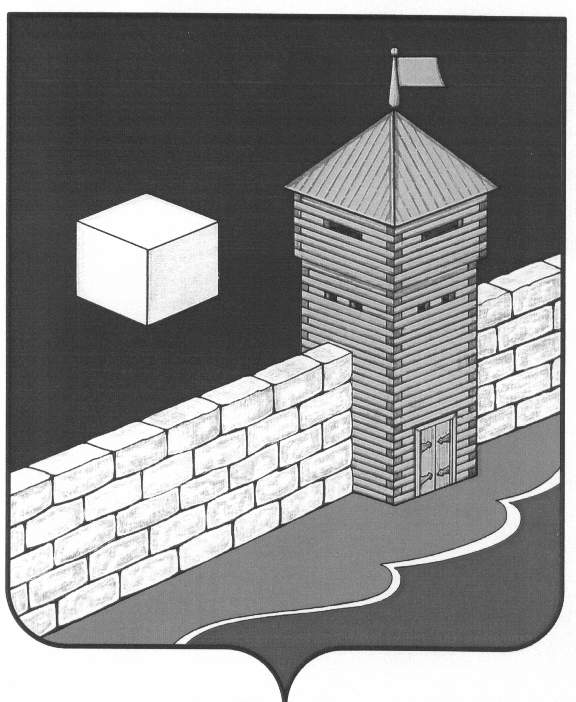 АДМИНИСТРАЦИЯ  БЕЛОУСОВСКОГО  СЕЛЬСКОГО  ПОСЕЛЕНИЯПОСТАНОВЛЕНИЕд.23,кв.2,ул.Мира,с. Белоусово, Еткульский район, Челябинская область,456565, Россия, ОГРН  1027401636019 ,ИНН/КПП  7430000380/743001001«05 » марта  2015 г. № 14Об осуществлении полномочий пораспоряжению земельными участками,государственная собственность на которые  не разграничена	Руководствуясь статьёй 3.3 Федерального закона «О введении в действие земельного кодекса Российской Федерации»,     Администрация Белоусовского сельского поселения ПОСТАНОВЛЯЕТ:Распоряжение земельными участками, государственная собственность на которые  не разграничена, расположенными в границах Белоусовского сельского поселения  с 01 марта 2015 года осуществляет администрация Белоусовского сельского поселения.Договоры аренды земельных участков, государственная собственность на которые  не разграничена расположенные в границах Белоусовского сельского поселения, заключённые Комитетом по управлению имуществом и земельным отношениям администрации Еткульского муниципального района в период с 01.07.2006года по 28.02.2015 года, считать действующими, без внесения каких либо изменений. Арендодателем по данным договорам с 01.03.2015года считать администрацию Белоусовского сельского поселения.Контроль за исполнением настоящего постановления оставляю за собой.Глава Белоусовскогосельского поселения                                                                    М.А. Осинцев